                ALINEAMAX                                     ORDEN DE LABORATORIO                                                                                            Orden N*…………………..Paciente: ………………………………………………………………………………………………….Fecha de Nacimiento: …………………………………. Fecha de envío: ……………………Doctor: ……………………………………………………………………………………………………..Dirección: ……………………………………………………Prov.……………………………Localidad…………..Teléfono Fijo: ………………………………… Celular: ……………………………………Indicar los movimientos a realizar. Aclarar intrusión/extrusión/inclinación o torque + o -  etc….Pedido de stripping: si – no Hacer fichado para saber obturaciones, coronas, etcAclarar colocación de elementos auxiliares como attachments….	Observaciones: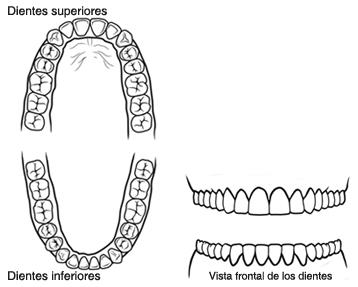 Recuerde que de no enviar el escaneado intraoral de la boca del paciente, el envío del modelo de yeso deben estar en perfecto estado sin poro ni roturas y bien copiadas todas las superficies.  Pedido: ……………………………………………………………………………………………………………………………….                                                             Firma y aclaración:      ……………………………………………